Pool Schedule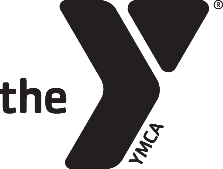 Pool Usage – starting 3/21/22User Notes:	     -    Lifeguards are limited, per insurance, on number of people they can 		watch and may ask you to wait if at their capacity.All must shower before entering the pools using showers in the locker rooms or on the pool deck.Equipment is available for use.Swim Descriptions:Deep Pool Lanes:Lane# 1 (with stairs) is reserved for individual water aerobics. Maximum capacity of 8 people.Lap swimmers have priority in lanes 2-5.Lanes are on a first come first served basis. Lanes may need to be shared at high usage times. Monday- FridayDeep PoolDeep PoolDeep PoolShallow Pool6-7:00amDeep Pool Swim Deep Pool Swim Deep Pool Swim Shallow Pool Swim8-9:00amDeep Pool Swim (Tue, Thurs)Deep Pool Swim (Tue, Thurs)Aqua Fit(Mon, Wed & Fri)Shallow Pool Swim9-11:00amDeep Pool SwimDeep Pool SwimDeep Pool SwimShallow Pool Swim11-NoonDeep Pool Swim            (Tue, Thurs)Aqua Flex(Mon, Wed & Fri)Aqua Flex(Mon, Wed & Fri)Shallow Pool Swim2-4:00pm                      C L O S E D                      C L O S E D                      C L O S E D                      C L O S E D4-6:00pmDeep Pool Swim *Swim Lessons-Mondays 4:00pm-6:45PM*(3 lanes available for lap swim)Deep Pool Swim *Swim Lessons-Mondays 4:00pm-6:45PM*(3 lanes available for lap swim)Deep Pool Swim *Swim Lessons-Mondays 4:00pm-6:45PM*(3 lanes available for lap swim)Shallow Pool Swim-Limited Space*Swim Lessons-Mondays 4:00pm-6:45PM*                   Tuesdays 5:30-6pm6– 7:00pmDeep Pool Swim(Mon-Thu)Deep Pool Swim(Mon-Thu)Deep Pool Swim(Mon-Thu)Shallow Pool Swim(Mon-Thu)**FRIDAY POOLS CLOSE AT 6:30pm****FRIDAY POOLS CLOSE AT 6:30pm****FRIDAY POOLS CLOSE AT 6:30pm****FRIDAY POOLS CLOSE AT 6:30pm****FRIDAY POOLS CLOSE AT 6:30pm**7-7:30pm           Deep Pool Swim           Deep Pool Swim           Deep Pool Swim        Shallow Pool SwimSaturdayDeep PoolShallow Pool9-10amDeep Pool Swim Shallow Pool Swim10-1:30pmShallow Pool Swim*Swim Lessons-10am-Noon*3 lanes available for lap swimShallow Pool Swim / Limited Space*Swim Lessons-10am-Noon*Building Hours:Monday-Thursday:    Friday:                      Saturday: Sunday:                    6am-8pm6am-7pm9am-2pm ClosedThe hot tub is available whenever the pools are open.    **Closed Tuesday mornings for weekly cleaning**Building Hours:Monday-Thursday:    Friday:                      Saturday: Sunday:                    6am-8pm6am-7pm9am-2pm ClosedDeep Pool Swim: ages 14 or older For exercise: lap swimming, walking, aerobic exercise, etc.If any are under 14 and would like to use the deep pool, they must pass the deep pool swim test in a strong manner: jump in deep end, tread water for 1 minute, and swim on front to shallow end, all done without touching walls or bottom.There may be limited lanes available during programsAqua Flex: ages14 or olderAqua Fit: ages14 or olderSwim Lessons: all agesShallow Pool Swim: ages14 or older-If under 14, families must come in together-If under 7, an adult must be in the water and within arm’s reach**One child per adult during Family Swim.For exercise or recreation: walking, aerobic exercise, family time, etc.Swimmers and lifeguards determine how to split the shallow pool based on users, being respectful of each otherAdults (18 or older) must be in the water within arm’s reach of children younger than 7 years of age and must not be distracted or on their phoneHot Tub: ages 14 or olderUsers Limited to 15 minutes